SEGUICIMONTENEGROUNO SCRIGNO DI CAPOLAVORIVOLO DA BARI SABATODAL 20 LUGLIO AL 7 SETTEMBRE 20248 GIORNI | 7 NOTTIDA € 432 p.pLA QUOTA COMPRENDE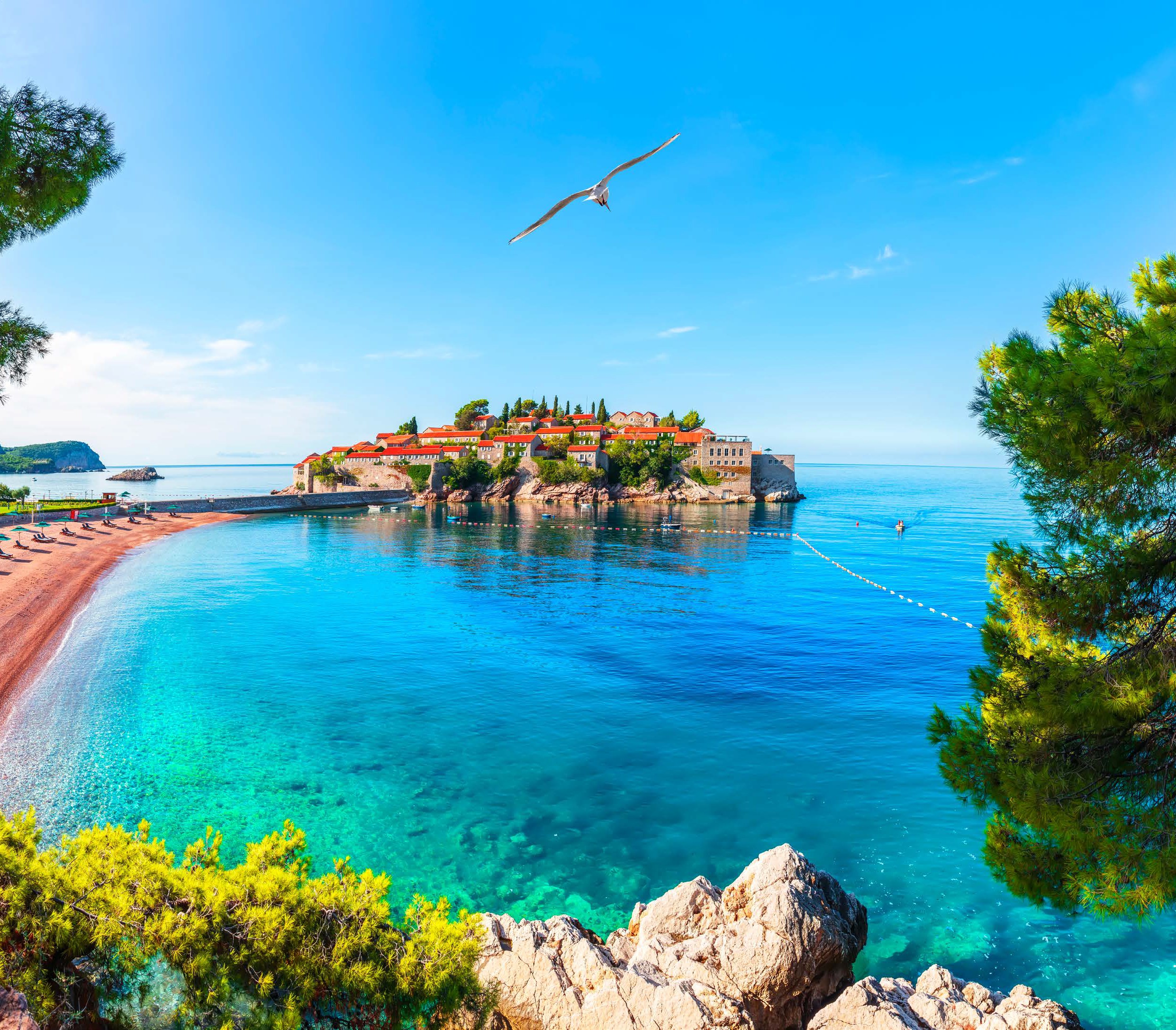 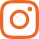 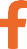 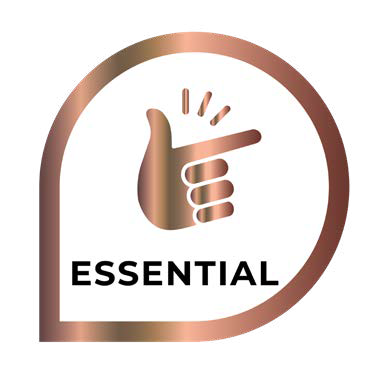 Volo diretto Bari - TivatBagaglio Stiva da 15 kg + Mano 8 kgTrasferimento aeroporto/struttura A/R7 notti nella struttura indicata in solo pernottamento.Tassa di soggiornoAssistenza in locoTasse aeroportuali e oneri accessori (€59.p.p.)Quota iscrizione, comprensiva di assicurazione medico bagaglioLA QUOTA NON COMPRENDEInfant 0/2 anni n.c. € 60Assicurazione annullamento inscindibile pari al 2,9% dell’importo totale della praticaServizi extra da pagare in locoMAP-MARKED-ALT   BUDVA  SOLO  PERNOTTAMENTO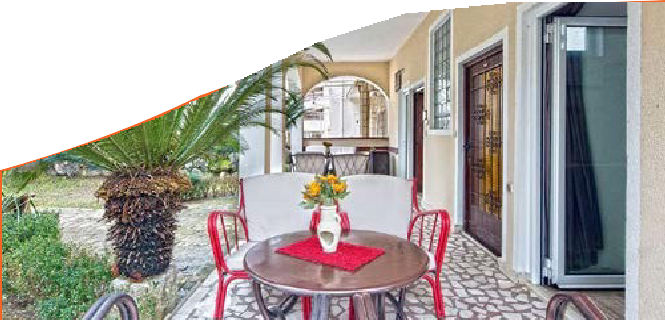 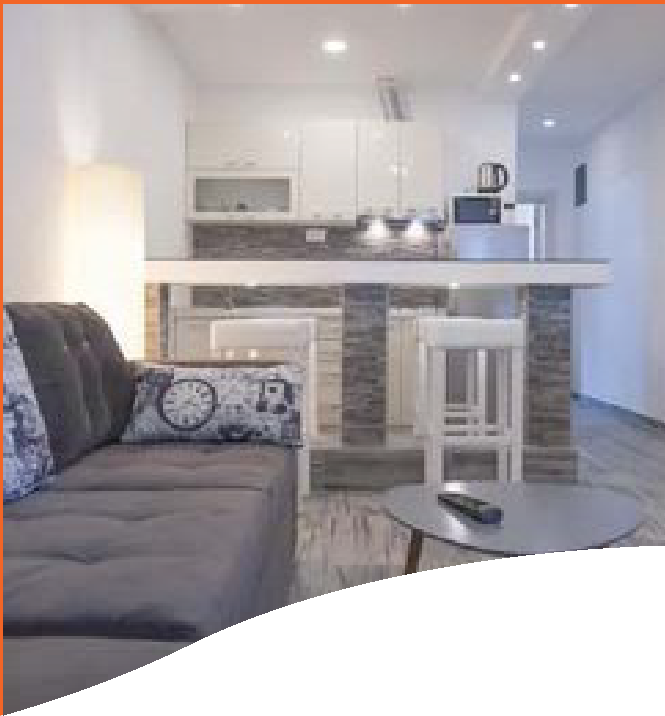 MAP-MARKED-ALT  BUDVA  -  SOLO  PERNOTTAMENTO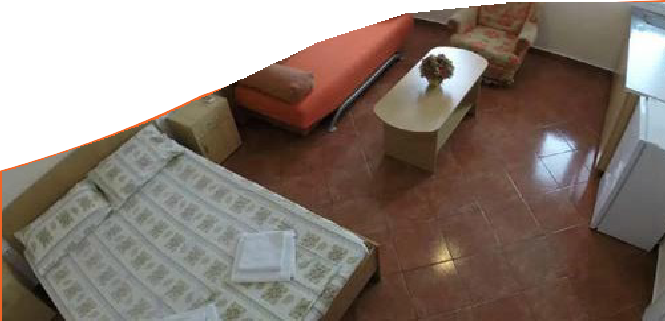 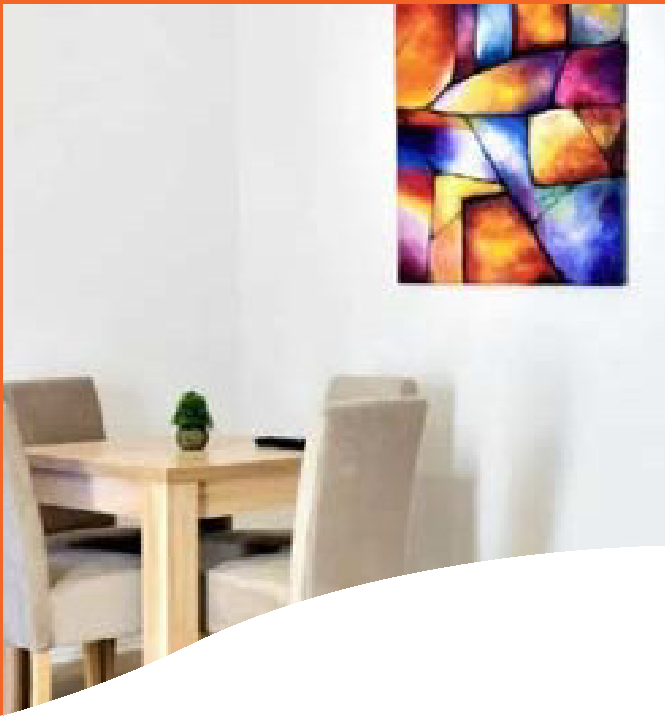 MAP-MARKED-ALT BUDVA - CON PRIMA COLAZIONE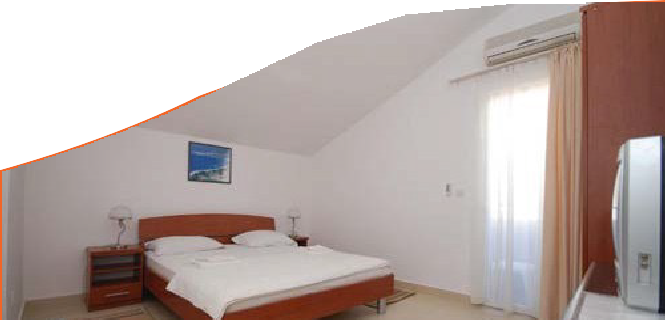 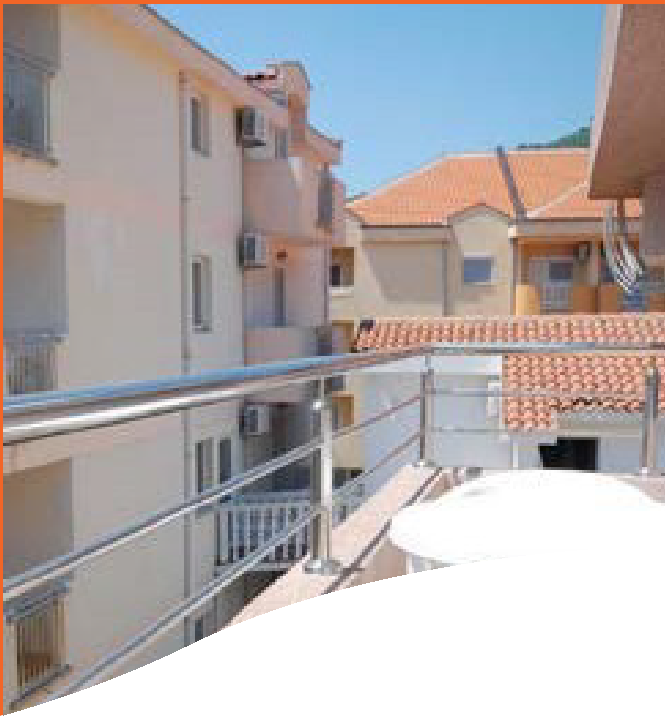 MAP-MARKED-ALT BUDVA - MEZZA PENSIONEMAP-MARKED-ALT BUDVA - MEZZA PENSIONEMAP-MARKED-ALT  BECICI - PRIMA COLAZIONE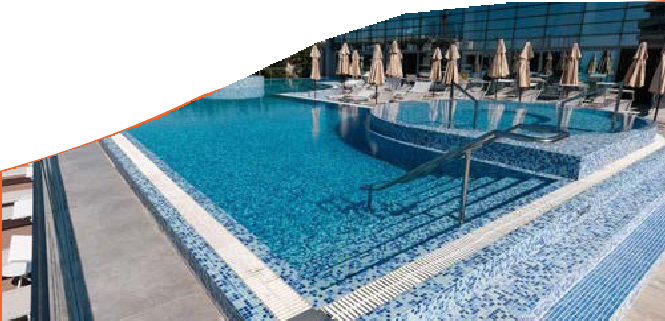 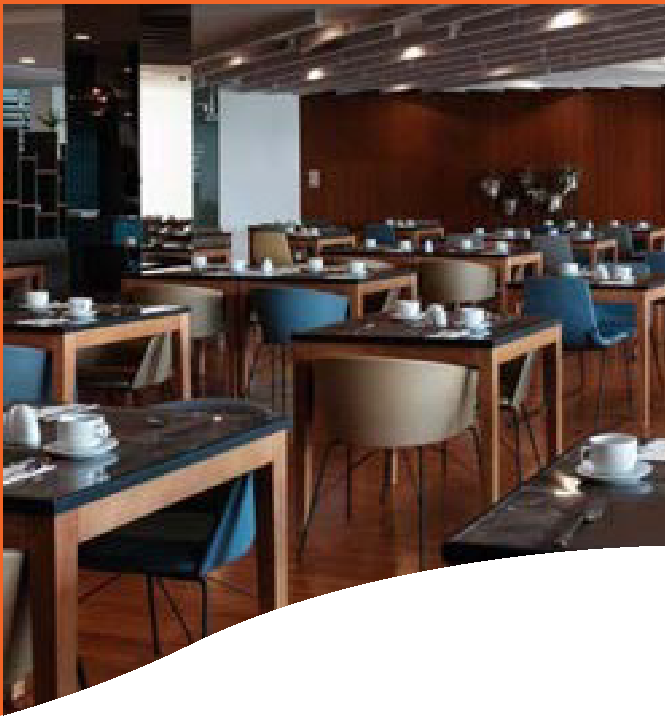 MAP-MARKED-ALT  BECICI - PRIMA COLAZIONE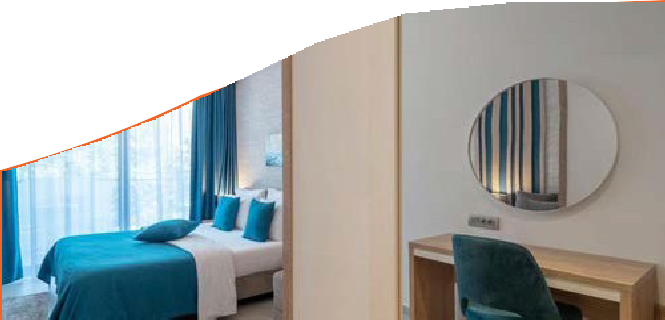 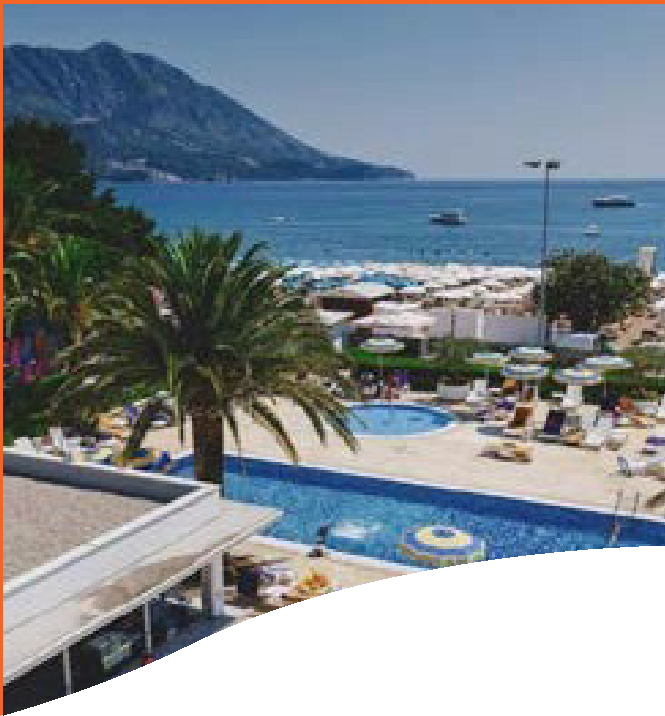 MAP-MARKED-ALT BUDVA - MEZZA PENSIONE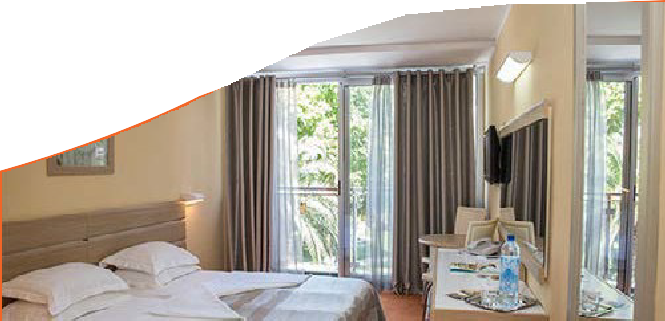 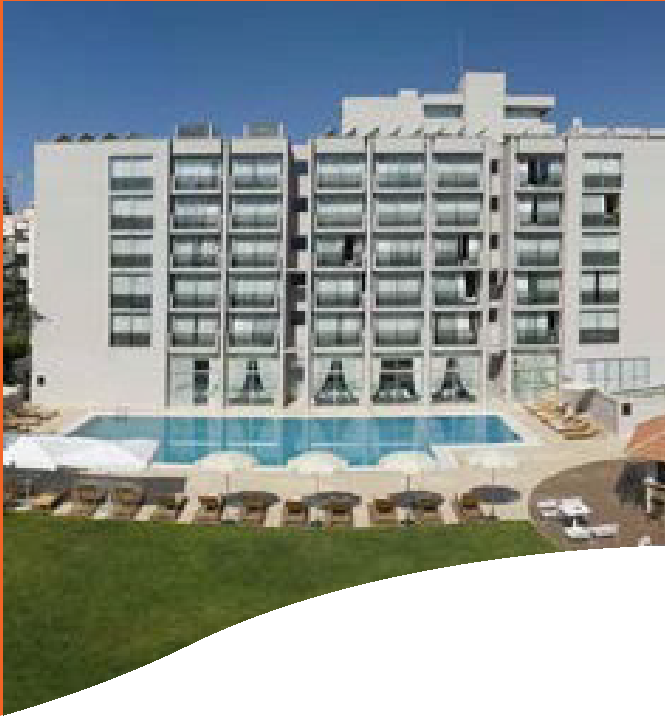 MAP-MARKED-ALT  BECICI - ALL INCLUSIVE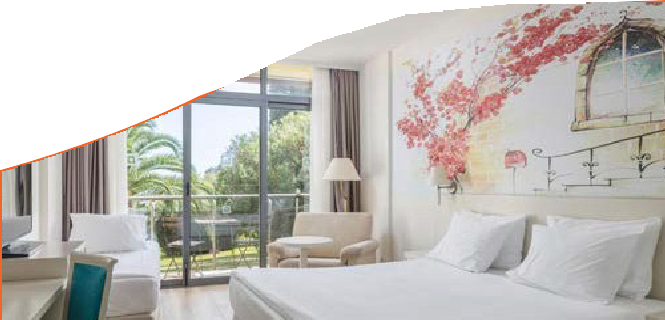 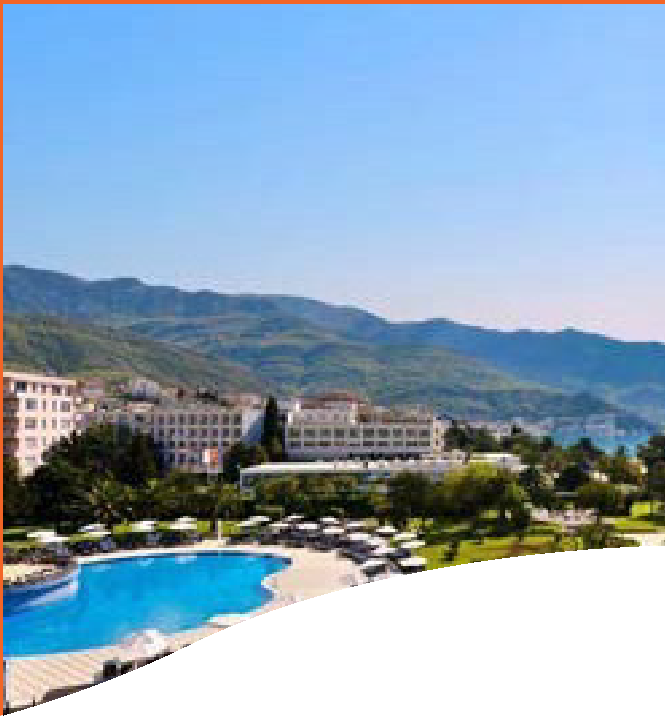 MAP-MARKED-ALT  BUDVA - PRIMA COLAZIONE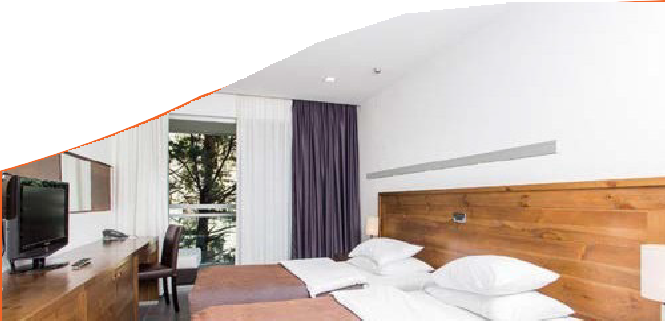 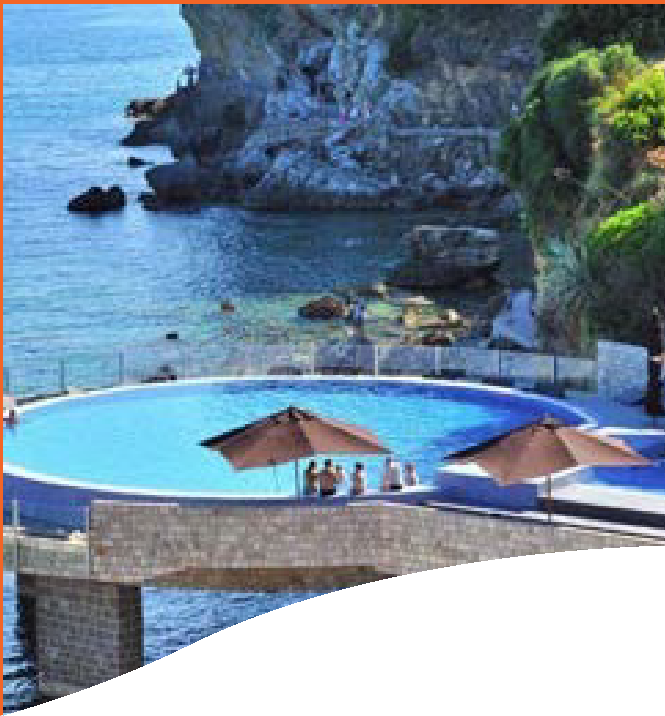 MAP-MARKED-ALT  BUDVA - PRIMA COLAZIONE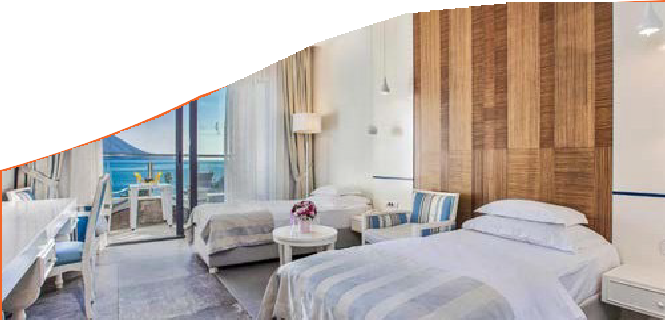 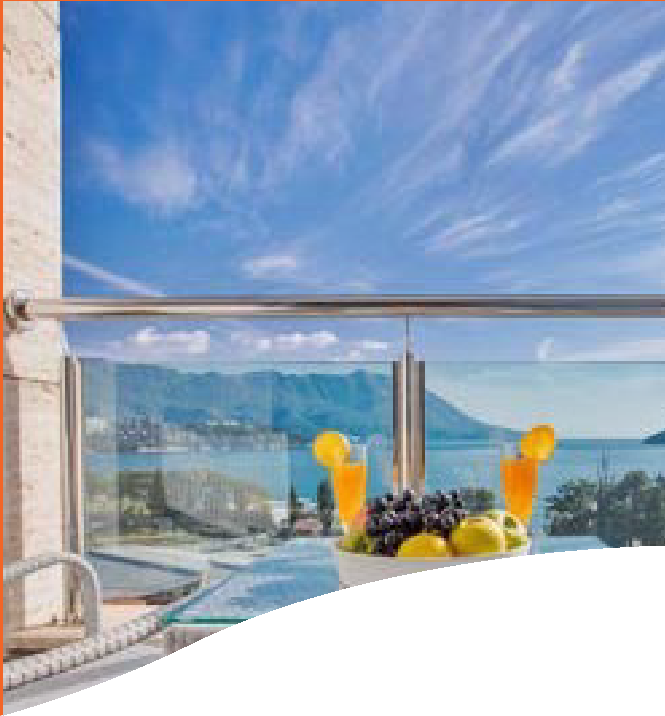 MAP-MARKED-ALT  BECICI - PRIMA COLAZIONE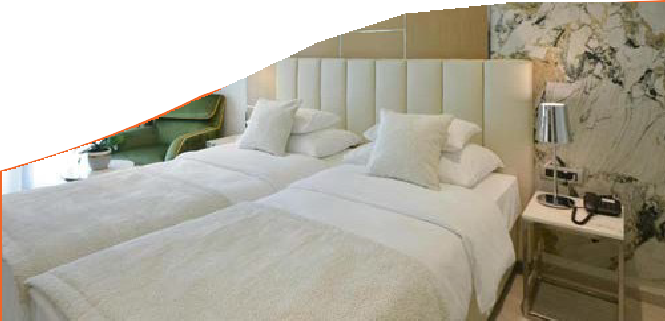 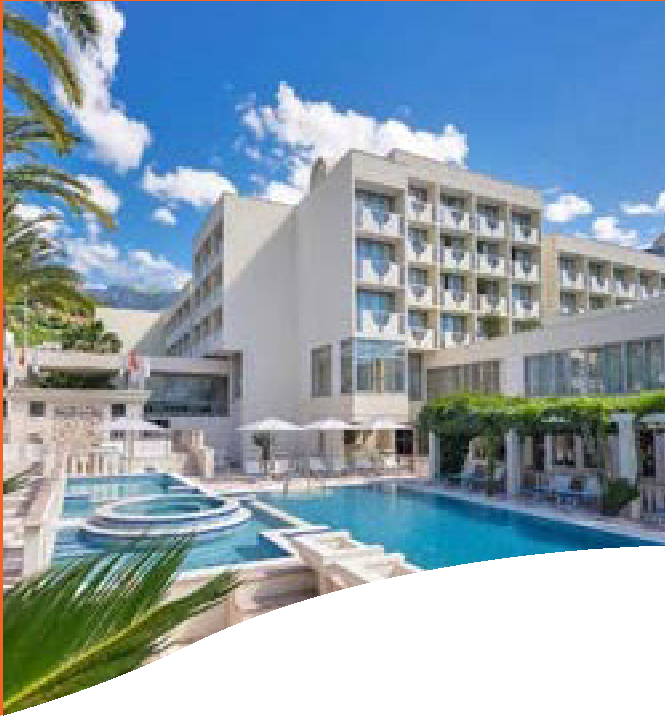 MAP-MARKED-ALT  BUDVA - PRIMA COLAZIONE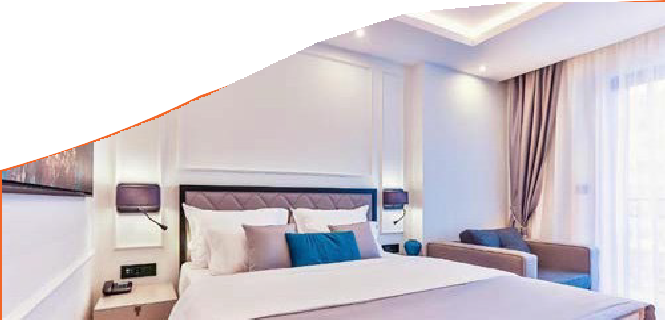 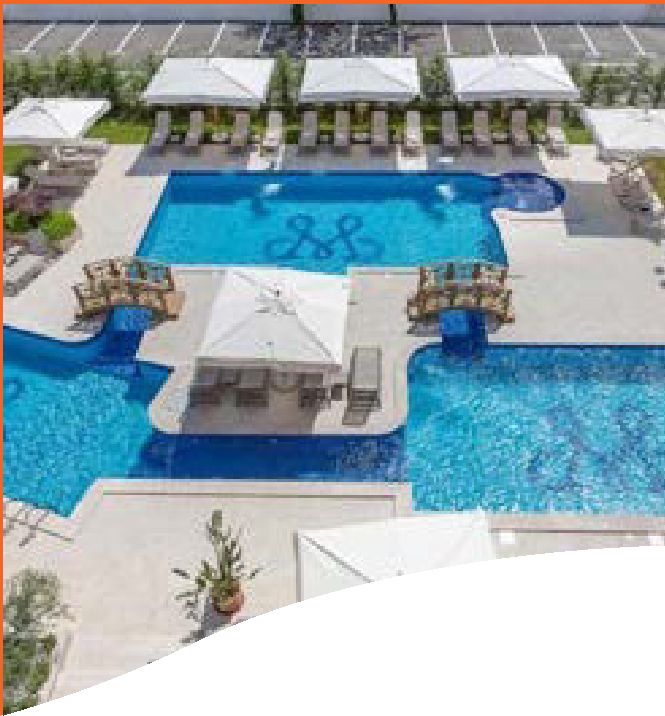 MAP-MARKED-ALT  BUDVA - PRIMA COLAZIONEMAP-MARKED-ALT  BUDVA - PRIMA COLAZIONE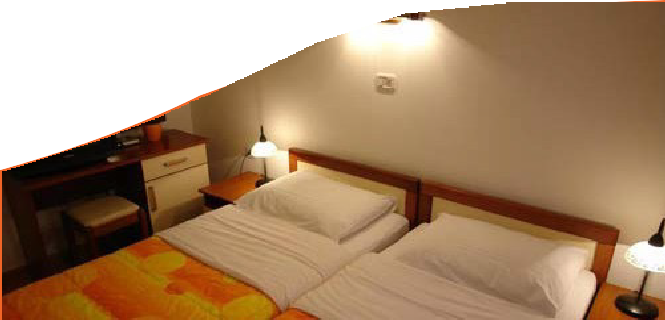 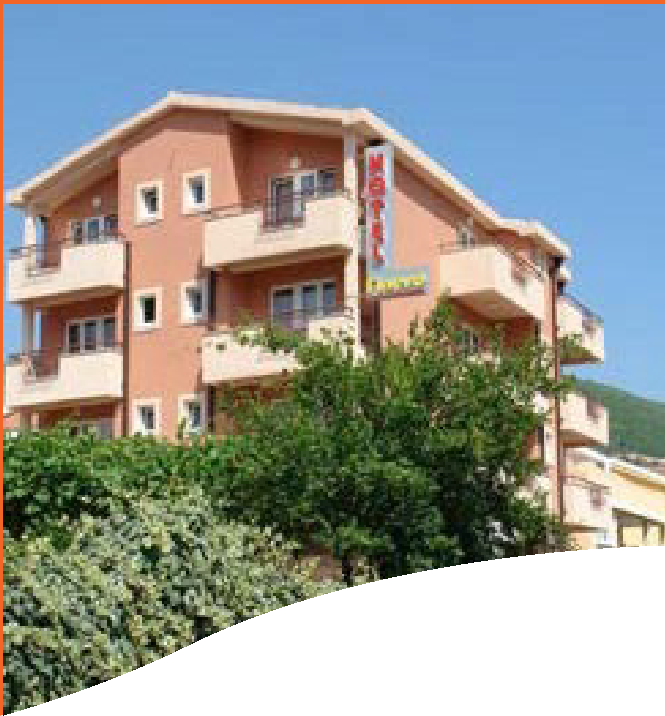 MAP-MARKED-ALT  BUDVA - PRIMA COLAZIONE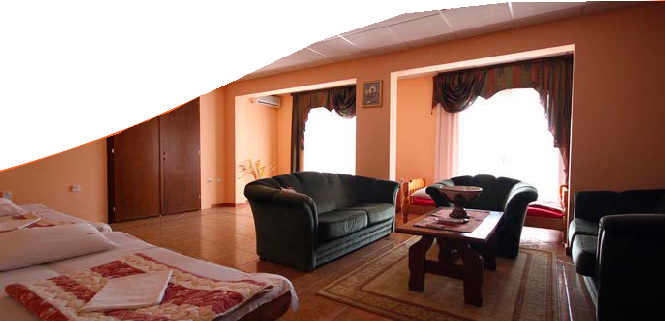 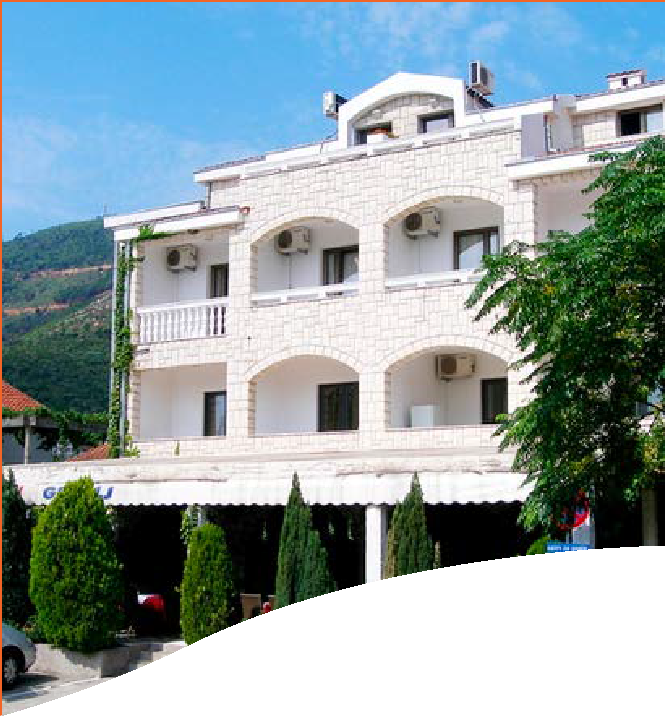 MAP-MARKED-ALT  BUDVA - ALL INCLUSIVE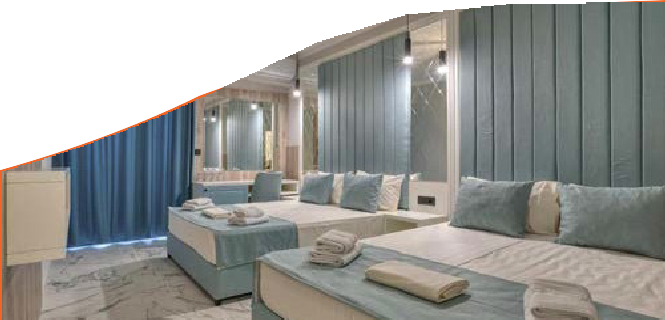 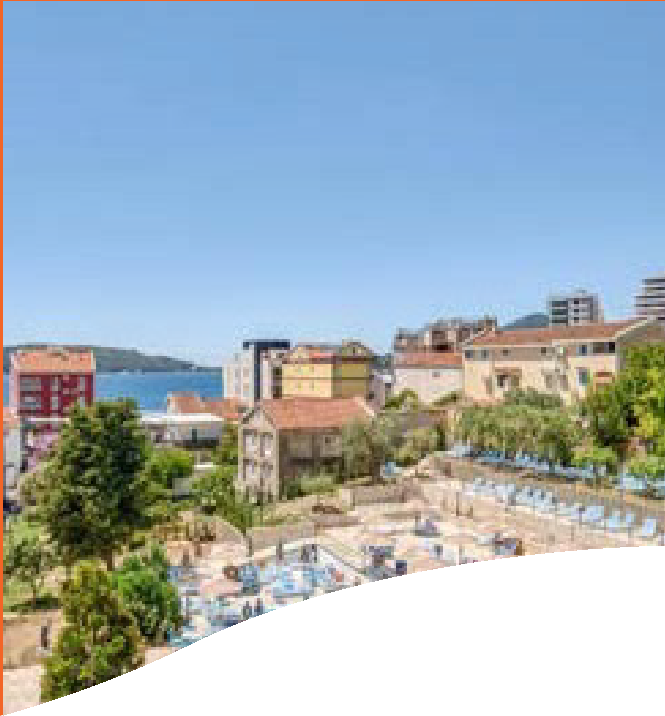 MAP-MARKED-ALT  BUDVA - PRIMA COLAZIONE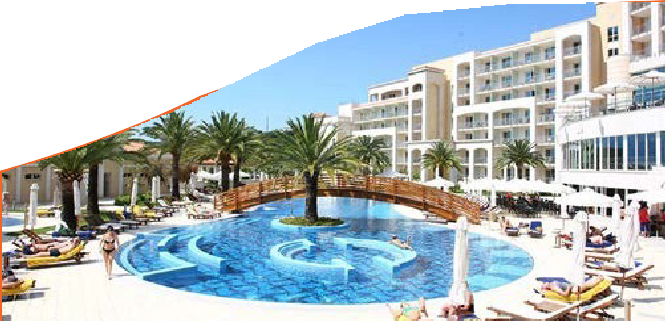 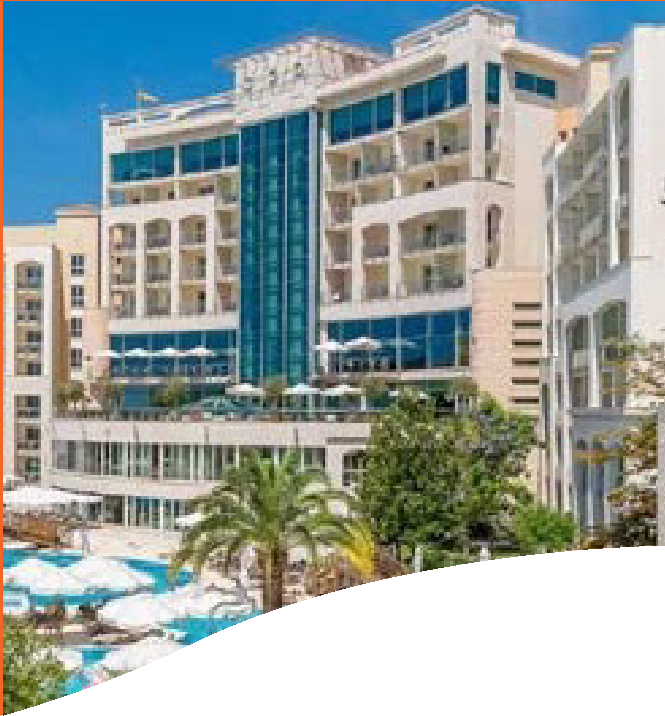 SOGGIORNODAL - ALSOGGIORNODAL - ALADROVIC APARTMENTSADROVIC APARTMENTSADROVIC APARTMENTSADROVIC APARTMENTSADROVIC APARTMENTSSOGGIORNODAL - ALSOGGIORNODAL - ALBASE 2 QUOTA P.P.BASE 3 QUOTA P.P.MONOLOCALEBASE 2MONOLOCALEBASE 3APP. BASE 420/727/751149353752851627/73/85425245685595503/810/856054258657756810/817/861059263762861917/824/854853357756857424/831/852450755054252731/87/94684584954864767/914/9463455490481471SOGGIORNODAL - ALSOGGIORNODAL - ALMARTINOVIC APARTMENTSMARTINOVIC APARTMENTSMARTINOVIC APARTMENTSSOGGIORNODAL - ALSOGGIORNODAL - ALMONOLOCALE BASE 2MONOLOCALE BASE 3APPARTAMENTO BASE 420/727/755450248027/73/85855335113/810/860355152910/817/865560157817/824/861055753424/831/855451449031/87/95164764557/914/9470445432SOGGIORNODAL - ALSOGGIORNODAL - ALPANSION ANITAPANSION ANITAPANSION ANITASOGGIORNODAL - ALSOGGIORNODAL - ALCAMERA DOPPIA BASE 2CAMERA TRIPLA BASE 3CAMERA QUAD. BASE 420/727/764458958227/73/86756196133/810/869563863210/817/874869168417/824/868363362624/831/860257655531/87/95775515307/914/9577551530SOGGIORNODAL - ALSOGGIORNODAL - ALSLOVENSKA PLAZA 3*SLOVENSKA PLAZA 3*SLOVENSKA PLAZA 3*SLOVENSKA PLAZA 3*SLOVENSKA PLAZA 3*SLOVENSKA PLAZA 3*SLOVENSKA PLAZA 3*SLOVENSKA PLAZA 3*SOGGIORNODAL - ALSOGGIORNODAL - ALCAMERA DOPPIA CON BALCONECAMERA DOPPIA CON BALCONECAMERA DOPPIA CON BALCONECAMERA DOPPIA CON BALCONEAPPARTAMENTOAPPARTAMENTOAPPARTAMENTOAPPARTAMENTOSOGGIORNODAL - ALSOGGIORNODAL - ALBASE 23° LETTO ADULTO3° LETTOCHD 2-7 N.C.3° LETTOCHD 7-12BASE 23°- 4° LETTO ADULTO3°- 4° LETTOCHD 2-73°- 4° LETTOCHD 7-12 N.C.20/727/780475252462889883757169427/73/88357835556599298676027243/810/886681357968696289962775310/817/8924869630740102395868080917/824/887682258569397390963476224/831/884479156066693987760873231/87/97176734805677967455206227/914/9702660473557779729511610SOGGIORNODAL - ALSOGGIORNODAL - ALSLOVENSKA PLAZA 4*SLOVENSKA PLAZA 4*SLOVENSKA PLAZA 4*SLOVENSKA PLAZA 4*SLOVENSKA PLAZA 4*SLOVENSKA PLAZA 4*SLOVENSKA PLAZA 4*SLOVENSKA PLAZA 4*SOGGIORNODAL - ALSOGGIORNODAL - ALCAMERA DOPPIA CON BALCONECAMERA DOPPIA CON BALCONECAMERA DOPPIA CON BALCONECAMERA DOPPIA CON BALCONEAPPARTAMENTOAPPARTAMENTOAPPARTAMENTOAPPARTAMENTOSOGGIORNODAL - ALSOGGIORNODAL - ALBASE 23° LETTO ADULTO3° LETTOCHD 2-7 N.C.3° LETTOCHD 7-12BASE 23°- 4° LETTO ADULTO3°- 4° LETTOCHD 2-73°- 4° LETTOCHD 7-12 N.C.20/727/788182256368298491461475427/73/891285259371310149446447843/810/8945883618741105097867181410/817/810059426717961112103972587217/824/8955893625749106298967882424/831/8922861599720102695565179331/87/97797295116108678085556727/914/9762714503598847791545658SOGGIORNO DAL - ALSOGGIORNO DAL - ALEUROSTARS QUEEN OF MONTENEGROSOGGIORNO DAL - ALSOGGIORNO DAL - ALDOUBLE DELUXE CON BALCONE BASE 220/727/7102127/73/811553/810/8118110/817/8124717/824/8119524/831/8108131/87/99887/914/9976SOGGIORNODAL - ALSOGGIORNODAL - ALMONTENEGRO BEACH HOTELMONTENEGRO BEACH HOTELMONTENEGRO BEACH HOTELSOGGIORNODAL - ALSOGGIORNODAL - ALSTANDARD ROOM BASE 23° LETTO ADULTO3° LETTO CHD2-12 ANNI N.C.20/727/7100993762827/73/8111610366963/810/81141106071710/817/81206112377117/824/81154107272524/831/8105097766431/87/99268625877/914/9907845578SOGGIORNODAL - ALSOGGIORNODAL - ALMONTENEGRO BEACH HOTELMONTENEGRO BEACH HOTELMONTENEGRO BEACH HOTELMONTENEGRO BEACH HOTELSOGGIORNODAL - ALSOGGIORNODAL - ALSTANDARD ROOM BASE 23° LETTO ADULTO3° LETTO CHD2-7 ANNI N.C.3° LETTO CHD7-12 ANNI N.C.20/727/798692662376527/73/810179806698143/810/8104199268282710/817/81103106874689717/824/81053102870685724/831/887584759571131/87/97967625336387/914/9796762533638SOGGIORNO DAL - ALSOGGIORNO DAL - ALIBEROSTAR BELLEVUEIBEROSTAR BELLEVUEIBEROSTAR BELLEVUEIBEROSTAR BELLEVUESOGGIORNO DAL - ALSOGGIORNO DAL - ALSTANDARD ROOM BASE 23° LETTO ADULTO3° LETTO CHD2-12 ANNI N.C.3° LETTO CHD2-15 ANNI N.C.20/727/71479100250562427/73/8150910325356553/810/81540105755467410/817/81615112060472817/824/81558106956068224/831/81509103253565531/87/912518664615577/914/91245862460555SOGGIORNODAL - ALSOGGIORNODAL - ALMONTENEGRO BEACH HOTELMONTENEGRO BEACH HOTELMONTENEGRO BEACH HOTELMONTENEGRO BEACH HOTELMONTENEGRO BEACH HOTELSOGGIORNODAL - ALSOGGIORNODAL - ALCAMERA STANDARDCAMERA STANDARDCAMERA SUPERIORCAMERA SUPERIORCAMERA SUPERIORSOGGIORNODAL - ALSOGGIORNODAL - ALBASE 23°LETTO CHD2-12 N.C.BASE 23° LETTO ADULTO3°LETTO CHD2-12 N.C.20/727/711724651422119546527/73/81203496145312264963/810/812295131483125351310/817/812965631557132156317/824/812435191500126751924/831/812034961453122649631/87/91032470129810964707/914/997147012421051470SOGGIORNO DAL - ALSOGGIORNO DAL - ALHOTEL BRACERASOGGIORNO DAL - ALSOGGIORNO DAL - ALSTANDARD ROOM BASE 220/727/7111127/73/811423/810/8116710/817/8123317/824/8118124/831/8106131/87/99797/914/9965SOGGIORNODAL - ALSOGGIORNODAL - ALHOTEL MEDITERANHOTEL MEDITERANHOTEL MEDITERANSOGGIORNODAL - ALSOGGIORNODAL - ALCAMERA STANDARDDOUBLE ROOM SEA VIEWDOUBLE ROOM SEA VIEWSOGGIORNODAL - ALSOGGIORNODAL - ALBASE 2BASE 23° LETTO CHD2-12 ANNI N.C.20/727/71048112168427/73/8110612207483/810/81131124776910/817/81196131482517/824/81144126177824/831/81051116672131/87/999111076777/914/99511065657SOGGIORNO DAL - ALSOGGIORNO DAL - ALHOTEL MOMENTUMHOTEL MOMENTUMSOGGIORNO DAL - ALSOGGIORNO DAL - ALSUPERIOR ROOM BASE 23° LETTO CHD2-12 ANNI N.C.20/727/7102426627/73/810552973/810/8108031210/817/8114335717/824/8109231524/831/8101929731/87/99132687/914/9882268SOGGIORNODAL - ALSOGGIORNODAL - ALHOTEL DIPLOMATHOTEL DIPLOMATHOTEL DIPLOMATHOTEL DIPLOMATSOGGIORNODAL - ALSOGGIORNODAL - ALDOUBLE ROOM ECONOMYDOUBLE ROOM WITH EXTRABEDDOUBLE ROOM WITH EXTRABEDDOUBLE ROOM WITH EXTRABEDSOGGIORNODAL - ALSOGGIORNODAL - ALBASE 2BASE 23° LETTO ADULTO3° LETTO CHD2-12 ANNI N.C.20/727/7920102765626827/73/896210586873053/810/8973108270731810/817/81061114676136817/824/81021109571532824/831/8934101466630531/87/98739766322737/914/9807920604273SOGGIORNO DAL - ALSOGGIORNO DAL - ALHOTEL FINESOHOTEL FINESOHOTEL FINESOSOGGIORNO DAL - ALSOGGIORNO DAL - ALSTANDARD ROOMSTANDARD ROOMSTANDARD ROOMSOGGIORNO DAL - ALSOGGIORNO DAL - ALBASE 23° LETTO ADULTO3° LETTO CHD2-12 ANNI N.C.20/727/761454949627/73/86455805273/810/866559854510/817/871864959517/824/867260455124/831/864558052731/87/95685124647/914/9560505458SOGGIORNODAL - ALSOGGIORNODAL - ALHOTEL GRBALJSOGGIORNODAL - ALSOGGIORNODAL - ALCAMERA STANDARDSOGGIORNODAL - ALSOGGIORNODAL - ALBASE 220/727/763227/73/86633/810/868210/817/873617/824/869024/831/866331/87/96077/914/9595SOGGIORNO DAL - ALSOGGIORNO DAL - ALHOTEL MONTENEGRINAHOTEL MONTENEGRINAHOTEL MONTENEGRINAHOTEL MONTENEGRINASOGGIORNO DAL - ALSOGGIORNO DAL - ALECONOMYSUPERIOR ROOMSUPERIOR ROOMSUPERIOR ROOMSOGGIORNO DAL - ALSOGGIORNO DAL - ALBASE 2BASE 23° LETTO ADULTO3° LETTO CHD2-12 ANNI N.C.20/727/71064115071826627/73/8109511817492973/810/81120120777031210/817/81184127482535717/824/81133122177831524/831/81008108270029731/87/995310236562687/914/9866923606268SOGGIORNO DAL - ALSOGGIORNO DAL - ALHOTEL SPLENDIDHOTEL SPLENDIDHOTEL SPLENDIDSOGGIORNO DAL - ALSOGGIORNO DAL - ALSUPERIOR ROOM MOUNTAIN VIEWSUPERIOR ROOM MOUNTAIN VIEWSUPERIOR ROOM MOUNTAIN VIEWSOGGIORNO DAL - ALSOGGIORNO DAL - ALBASE 23° LETTO ADULTO3° LETTO CHD2-6 ANNI N.C.20/727/71636151895227/73/81800171110753/810/818341724108810/817/819171829116817/824/817581697107724/831/81504143592231/87/9124311747637/914/912121146747